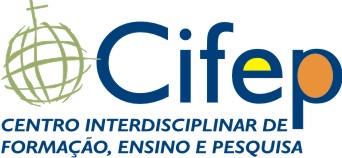 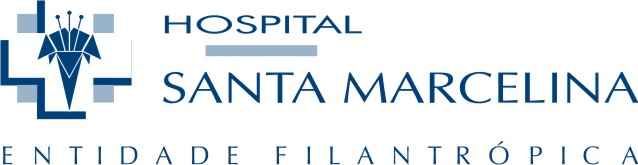 Ficha de Inscrição - 2020Curso de ComplementaçãoEspecializada/Aperfeiçoamento_________________________________           Assinatura do CandidatoSão Paulo, ______ de     ______________________de 201__.DADOS PESSOAISDADOS PESSOAISDADOS PESSOAISDADOS PESSOAISNome:Nome Social: Nome:Nome Social: Nome:Nome Social: Nome:Nome Social: Data de Nascimento: Data de Nascimento: Nacionalidade: Nacionalidade: Filiação: Filiação: Número de Identidade:                                 Número de Identidade:                                 Órgão Emissor:                         Emissão:Órgão Emissor:                         Emissão:CPF:                                                  CPF:                                                  Registro Conselho de Classe:Registro Conselho de Classe:Endereço:Endereço:Nº:         Complemento:Complemento:Complemento:Bairro:                                  Cidade:                            Cep:                                 Cidade:                            Cep:                                 Cidade:                            Cep:E-mail:Telefone Celular:                                                     Telefone Residencial:(       )	(       )                                                     Telefone Residencial:(       )	(       )                                                     Telefone Residencial:(       )	(       )Estado Civil:Curso Pretendido:Curso Pretendido:Curso Pretendido:Faculdade de Formação: Faculdade de Formação: Faculdade de Formação: Ano: Ano: Ano: Instituição onde realizou o programa de pré requisito necessário e devidamente reconhecido pela Comissão Nacional de Residência Médica:  Instituição onde realizou o programa de pré requisito necessário e devidamente reconhecido pela Comissão Nacional de Residência Médica:  Instituição onde realizou o programa de pré requisito necessário e devidamente reconhecido pela Comissão Nacional de Residência Médica:  Data de Inicio:                                                                        Data de Término:Data de Inicio:                                                                        Data de Término:Data de Inicio:                                                                        Data de Término: